CONSIGNE : Repère les angles droits avec le gabarit et colorie-les en couleur. Prénom : ___________________________Prénom : ___________________________Date ____ / ____ / _________Date ____ / ____ / _________Date ____ / ____ / _________Date ____ / ____ / _________Date ____ / ____ / _________GEOMETRIEReconnaitre les angles droits - 02Reconnaitre les angles droits - 02Reconnaitre les angles droits - 02Reconnaitre les angles droits - 02Reconnaitre les angles droits - 02Reconnaitre les angles droits - 02Reconnaitre les angles droits - 02J’apprends – Je travaille :J’apprends – Je travaille :J’apprends – Je travaille :ÉvaluationÉvaluationÉvaluationÉvaluationÉvaluationJ’apprends – Je travaille :J’apprends – Je travaille :J’apprends – Je travaille :NAIAECAARAJe reconnais et marque les angles droits sur des figures (droites). Je reconnais et marque les angles droits sur des figures (droites). Je reconnais et marque les angles droits sur des figures (droites). A. 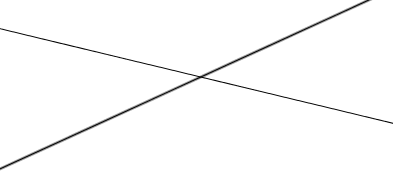 B. 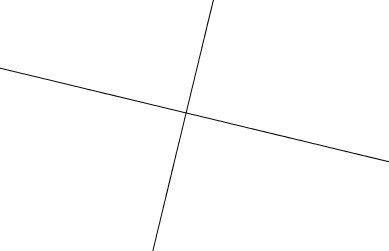 C. 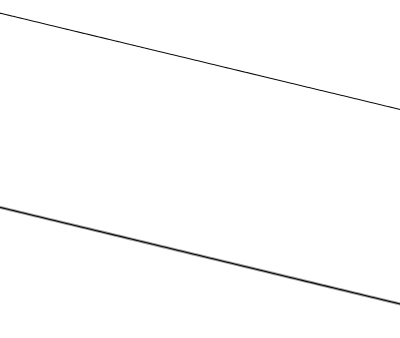 D.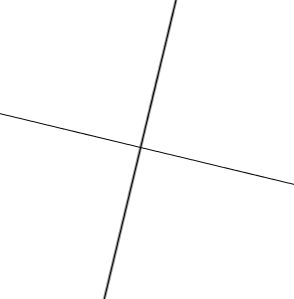 E.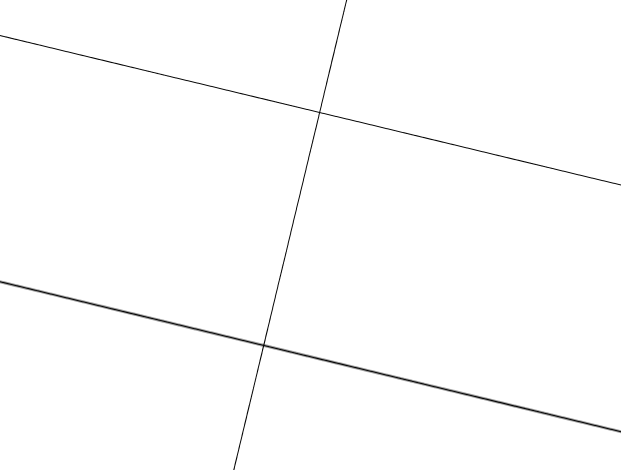 F. 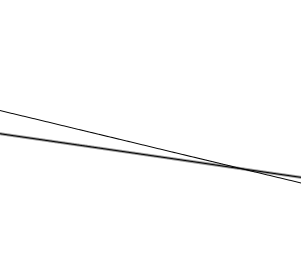 G. 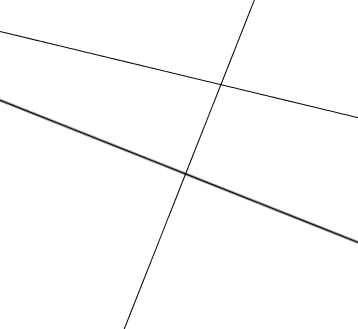 H. 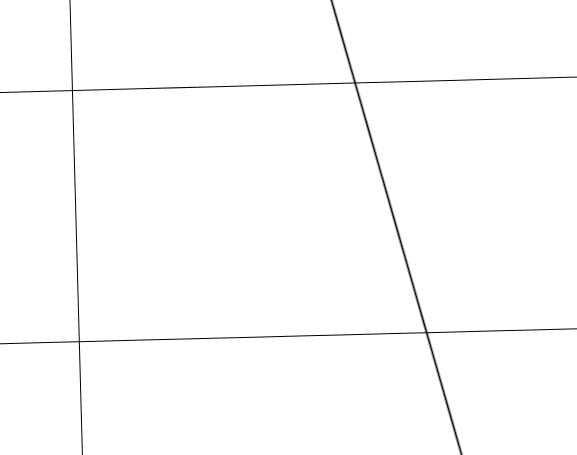 